ACTE DE CANDIDATURECe formulaire doit être complété entièrement et envoyé par recommandé au collège communal dans les délais fixés dans l’appel publicNom :	Prénom 	Rue  	 N° …… Entité : 	Date de naissance :	Profession   	:Domicile :	Nom de l’Association que le candidat représente : 	Siège social de l’Association que le candidat représente :	Je certifie sur l’honneur ne pas avoir exercé plus de deux mandats exécutifs consécutifs postule :  à titre individuel comme représentant d’une association comme candidat :   effectif suppléant président ( expérience  ou compétences sont exigées en matière d’aménagement du territoire et urbanisme)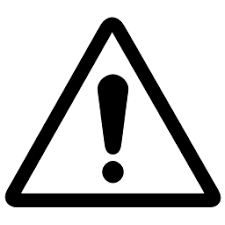 Est intéressé par l’aménagement du territoire et l’urbanisme pour les motifs suivants :souhaite représenter les intérêts suivants. A défaut de due motivation, l’acte de candidature sera jugé irrecevable.  sociaux : motifs : 	 économiques : motifs :	 patrimoniaux : motifs 	 environnementaux : motifs 		  mobilité : motifs :	 énergétiques : motifs 	DATE ET SIGNATURE